Акция «Мы – граждане Беларуси!»Вороновский районный совет ветеранов принял участие в акции «Мы – граждане Беларуси!». Председатель районного совета ветеранов Сазон Л.К. выступила  с напутственными словами и поздравила 14-летних ребят, которым в торжественной обстановке были вручены паспорта гражданина Республики Беларусь.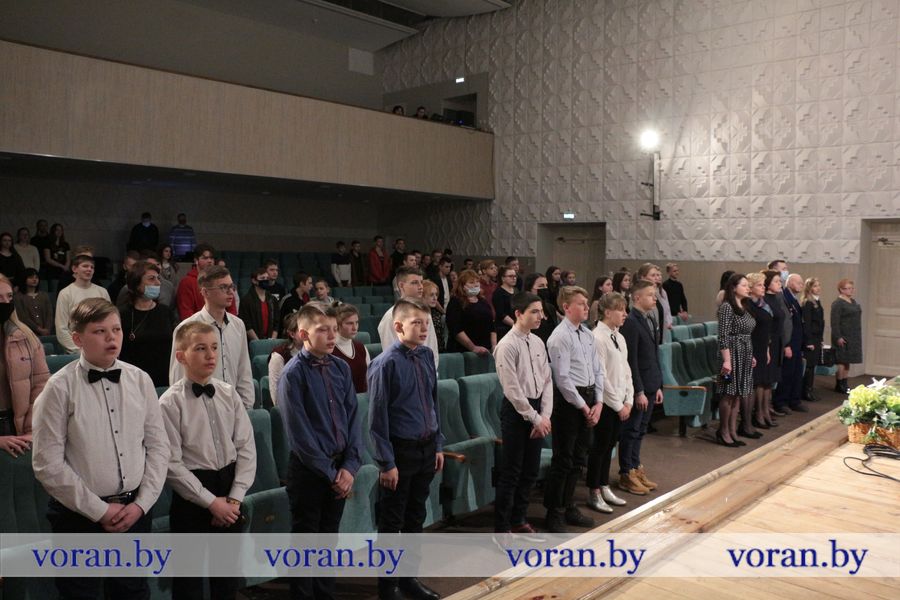 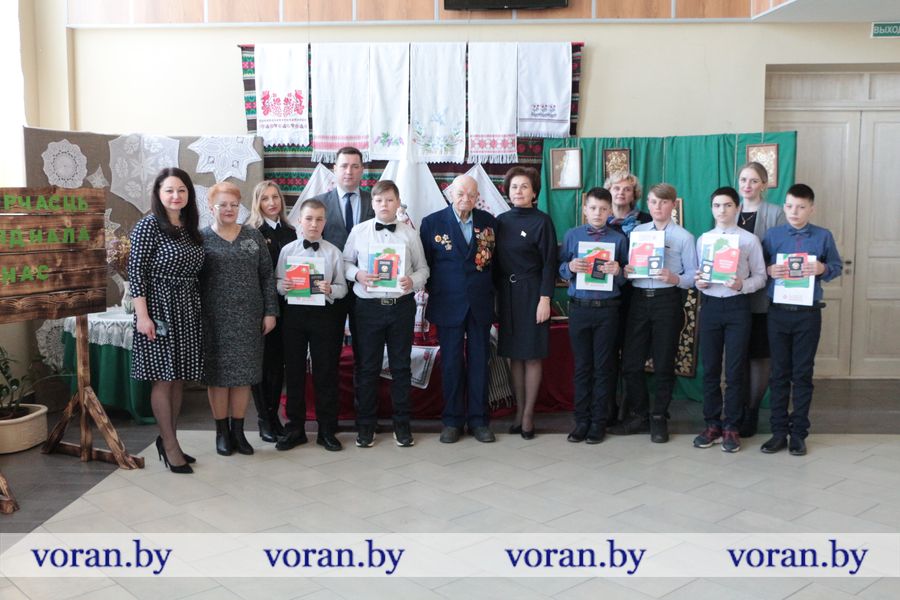 